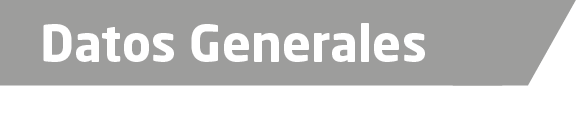 Nombre: Rosa Avelina Pereda Fernández.Grado de Escolaridad:DoctoradoenEducación, Administración y Ciencias Jurídicas. Y DoctoradoenCiencias Forenses.Cédula Profesional (Esc. Normal): 902298Cédula Profesional (Licenciatura): 9918048Cédula Profesional (Licenciatura): 1881589Teléfono celular: 22 – 99 – 29 – 73 – 70.   Teléfono de Oficina: 229 935 70 97.Correo electrónico: ropefe51@hotmail.comDatos GeneralesFormación Académica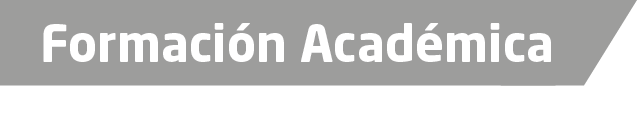 Profesora de Educación PrimariaEscuela Normal Colegio “La Paz de Veracruz, A.C.”  4 años (1979-1983) Licenciatura en Derecho   4 años  (1984-1988)Facultad de Derecho de la Universidad Docente Multidisciplinaria de Enseñanza Abierta de la UV. Licenciatura en Educación BásicaUniversidad Pedagógica Veracruzana.  3 años  (2000-2003)Maestría:Ciencias PenalesUniversidad Autónoma de Veracruz Villa Rica División de Estudios de Postgrado. 2 años (1993-1995)Maestría: En Educación Universidad Pedagógica Veracruzana.  3 años  (2002-2005) Doctorado en Educación, Administración y Ciencias JurídicasUniversidad de las Naciones.   2 años.   Aspirante al Grado.Doctorado en Ciencias Forenses Universidad Popular Autónoma de Veracruz.  Aspirante al Grado.“Diplomado de Alta Formación en Proceso Penal Acusatorio y Teoría del Delito”  Julio/Diciembre 2016  “Audiencia de Juico Oral y Técnicas de Litigio”  09 de Diciembre del 2016  “Asesoría Jurídica de Atención a Víctimas  en el Sistema Penal Acusatorio”  Octubre/Diciembre 2016.Trayectoria Profesional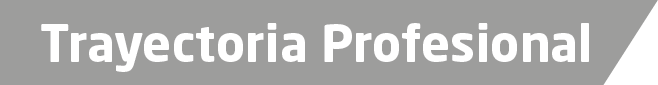 1990-1991 Agente del Ministerio Público Municipal en Tlalixcoyan, Veracruz.1991-1992 Agente del Ministerio Público Municipal en Soledad de Doblado, Veracruz.1992-1993 Agente del Ministerio Público Conciliador Adscrito a la Dirección General de Averiguaciones    Previas Xalapa, Enríquez, Veracruz. Agente del Minist. PbcoAdsc. al Juzgado 1º. de Primera Instancia del Dtto. Jud. de Veracruz.1996-1997 Agente del Minist. PbcoAdsc. a los Juzgados de 1ª. Instancia del Dito. Jud. de Misantla, Veracruz.1997-1998 Agente del Ministerio Público Investigador en el Distrito Judicial de Cosamaloapan, Veracruz.1998-1999 Agente Primero del Ministerio Público Investigador en el Distrito Judicial de Veracruz.-Ene/Abr 2001  Agente del Minist. PbcoAdsc. al Juzgado 3º. de 1ª. Instancia del Dtto. Jud. de Orizaba, VeracruzAbr/2001  Agente del Minist. PbcoAdsc al Juzgado 3º. de 1ª. Instancia del DttoJud. de Córdoba, Veracruz.1999-2001 Profesora en la Escuela Primaria  “Francisco J. Muñoz Landero”, de Tenenexpan, Veracruz.-2000-2001  Profesora en la Esc. Prim. Fed. Vesp. “Lic. Miguel Alemán”, en Veracruz, Ver.May/Sep 2001  Directora Interna en la Esc. Prim. Urb, “Josefa O. De Domínguez”, en Veracruz, Ver.Profesora en la Esc. Prim. Fed. Vesp. “Gerardo Rivero”,  en Veracruz, Ver.-2003-2005 Profesora en la Esc. Prim. Mat. “Esteban Morales” Clave 30EPR2621K, Veracruz, Ver.-2005-2007 Profesora de la Materia “Teoría y Práctica de la Docencia”, Grupos 01 y 02 de la Licenciatura en Educación Plan/94  de la Universidad Pedagógica Nacional, unidad 302, Veracruz, Ver.- Ciclo Escolar 2005-2006.2005-2006 Profesora de Materia ”Introducción a la Enciclomedia”, Grupos 01 y 02 de la Licenciatura en Educación Plan/94, en la Universidad Pedagógica Nacional, Unidad 302, Veracruz, Ver.- Ciclo Escolar 2005-2006.2005- 2005 (Interina) Agente 2º. Del Minist. Pbco Conciliador, Adscrito a la Subprocuraduría Reg. de Justicia de la  Zona Centro Veracruz.-2006- 2006 (Interina) Agente 2º. Del Ministerio Publico, adscrito a la Subprocuraduría Regional de Justicia de la  Zona centro Veracruz.-2006- 1º. FEBRERO 2012: Agente 7º. Del Ministerio Público Investigador, adscrito a la Subprocuraduría Regional de Justicia de la  Zona centro Veracruz.-1º. FEBRERO 2012 a Mayo del 2014: Agente del Ministerio Público Investigador Regional en Fortín de las Flores, Veracruz, adscrito a la Subprocuraduría Regional de Justicia Zona Centro-Córdoba.Mayo del 2014 al 10 de Noviembre del 2014: Agente del Ministerio Público Especializado en Responsabilidad Juvenil y de Conciliación, adscrita a la Subprocuraduría Regional de Justicia de Coatzacoalcos, Veracruz. 11 de Noviembre del 2014 al 08 de Marzo del 2015:  Fiscal Primera Especializada en Delitos Contra la Libertad y la Seguridad Sexual y Contra la Familia y de Justicia Alternativa con Perspectiva de Género en la Unidad Integral de Procuración de Justicia del 2º. Distrito Judicial de Ozuluama de Mascareñas, Veracruz. 09 de Marzo del 2015 al 20 de Agosto del 2015: Fiscal Primera Especializada en Delitos Contra la Libertad y la Seguridad Sexual y Contra la Familia en la Unidad Integral de Procuración de Justicia del 5º. Distrito Judicial de Chicontepec, Veracruz. 21 de Agosto del 2015 a la fecha: Fiscal Segunda Especializada en la Investigación de Delitos de Violencia contra la Familia, Mujeres, Niños y Niños y Trata de Personas en la Unidad Integral de Procuración de Justicia del 7º. Distrito Judicial de Poza Rica, Veracruz. 10 de Noviembre del 2015 al 20 de Mayo del 2016: Fiscal Primera Especializada en la Investigación de Delitos de Violencia contra la Familia, Mujeres, Niñas y Niños y Trata de Personas en la Unidad Integral de Procuración de Justicia del Distrito Judicial de Acayucan,  Veracruz. 20 de Mayo del 2016 a la fecha: Fiscal Tercera Especializada en la Investigación de Delitos de Violencia contra la Familia, Mujeres, Niñas y Niños y Trata de Personas en la Unidad Integral de Procuración de Justicia del XVII Distrito Judicial de Veracruz, Ver.  Conocimiento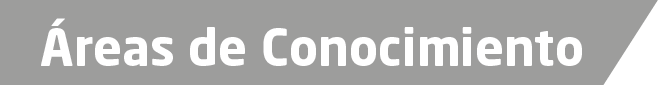 Derecho Penal Educación Básica.